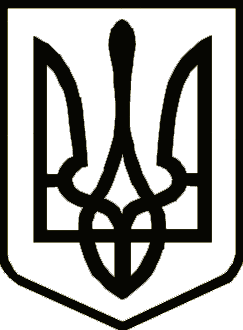 УКРАЇНАЧЕРНІГІВСЬКА ОБЛАСНА ДЕРЖАВНА АДМІНІСТРАЦІЯУПРАВЛІННЯ КАПІТАЛЬНОГО БУДІВНИЦТВАН А К А ЗПро затвердження плану внутрішніх навчань працівників Управління з питань дотримання вимог антикорупційного законодавства на 2023 рікВідповідно до статей 6, 41 Закону України «Про місцеві державні адміністрації», на виконання пункту 1 частини шостої статті 131 Закону України «Про запобігання корупції», Антикорупційної програми Чернігівської обласної державної адміністрації на 2021-2023 роки, затвердженої розпорядженням голови Чернігівської обласної державної адміністрації від 11.06.2021 № 732 (зі змінами), н а к а з у ю :1. Затвердити План внутрішніх навчань працівників Управління капітального будівництва Чернігівської обласної державної адміністрації з питань дотримання вимог антикорупційного законодавства на 2023 рік        (далі – План навчань), що додається.		2. Головному спеціалісту з питань запобігання та виявлення корупції Управління капітального будівництва Чернігівської обласної державної адміністрації Ірині ВАСИЛЬЧЕНКО забезпечити проведення внутрішніх навчань працівників Управління капітального будівництва Чернігівської обласної державної адміністрації відповідно до Плану навчань.		3. Контроль за виконанням цього наказу залишаю за собою.Начальник                                                                           Ярослав СЛЄСАРЕНКОЗАТВЕРДЖЕНОнаказ начальника Управління
капітального будівництва Чернігівської обласної державної адміністрації
23 грудня 2022 р. № 246ПЛАН внутрішніх навчань працівників Управління капітального будівництва Чернігівської обласної державної адміністрації з питань дотримання вимог антикорупційного законодавствана 2023 рікГоловний спеціаліст з питань запобігання та виявлення корупції					                        Ірина ВАСИЛЬЧЕНКОвід 23 грудня 2022 р.        Чернігів№ 246№з/пНайменування навчального заходу(тематика)Форма навчанняВідповідальний за організацію навчанняСтроки проходження навчаньВідмітка про виконання1.Рекомендації щодочергового етапуподання до Єдиного державного реєстру декларацій осіб, уповноважених на виконання функцій держави або місцевого самоврядування щорічних електронних декларацій за 2022 рік відповідно до Закону України «Про запобігання корупції».лекціяВасильченко І.О. січень2.Порядок інформування Національного агентства з питань запобігання корупції про суттєві зміни у майновому стані суб’єкта декларування та про відкриття суб’єктом декларування або членом його сім’ї валютного рахунка в установі банку-нерезидента.лекціяВасильченко І.О.березень3.Запобігання виникненню та шляхи врегулювання конфлікту інтересів у працівників Управління. лекціяВасильченко І.О.червень4.Щодо особливостей реалізації заборони на одержання пільг, послуг і майна органами державної влади та відповідальності за прийняття рішень щодо осіб, які прийняли такі пільги, послуги і майно.лекціяВасильченко І.О. вересень5.Щодо заборон і обмежень, встановлених Законом України «Про запобігання корупції». Відповідальність за корупційні або пов’язані з корупцією правопорушення.лекціяВасильченко І.О. листопад